Concepts of Health and Disease 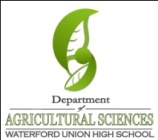 Name: 								 Hour		Date: 				Define “health”:												
Define “normal”: 												
Define “disease”: 												

														
Define “noninfectious disease”: 											

														
Define “infectious disease”: 											
Define “pathogen”:												
Define “host”: 													
Define “virulence”: 												
Define “contagious”:												
What are examples of noninfectious disease? 									
What are examples of infectious disease? 									
How can a disease be infectious and not contagious? 								

														
Define “vector”:												
Diseases spread by vectors tend to be more 			.  Why? 						

														What are the first lines of defense against pathogens in animals? 						

														
What are other ways in which the body prevents infection? 						

													
Define “resistance”:												
Define “immunity”: 												
Define “active immunity”:											
Define “passive immunity”:											
Define “natural immunity”:											
Define “artificial immunity”:											
Define “herd immunity”:											
Define “indirect immunity”:											
Define “herd resistance”:											
Define “antibody” and describe their function : 									

														
Define “antigen” and describe its function : 									

														
What is the difference between an antibody and an antigen?							

														
Define “immune response” and describe its purpose: 								

														
How does a benign microbe become a pathogen? 								

														Draw and label all the parts of the disease triangle below: 



What are the three things needed for a disease to occur?  List and describe:
1.														

2.														

3.														
 What are four factors that affect the rate and severity of disease transmission? List and describe below:
What are four factors that reduce the rate and severity of disease transmission? List and describe below:
How does sanitation reduce the prevalence of disease?								

														
Describe 3 ways in which a farmer could reduce the rate of disease and explain how each measure would help:

1.														

2.														

3.														Unit Wrap-up 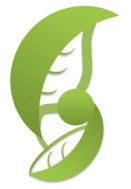 Name: 								 Hour		Date: 			  Group # 	Write the three topics that you found easiest to understand in this unit:

_									

_									

_									
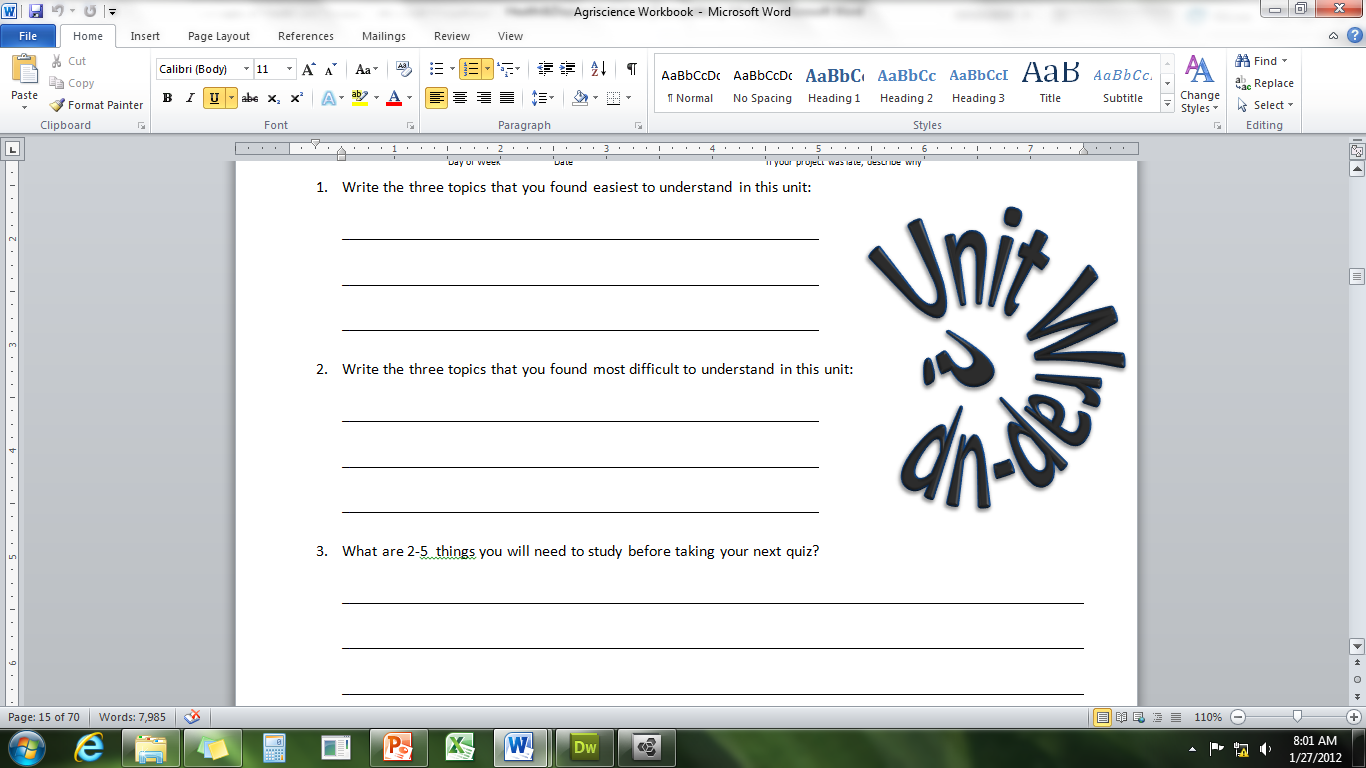 Write the three topics that you found most difficult to understand in this unit:

_									

_									

_									

What are 2-5  things you will need to study before taking your next quiz?

_														

_														

_														

_														

_														
What questions do you still have? 										

_														

_														

_														

_														